Руководство администратора Агента ПОДД СМЭВПОДД СМЭВЛистов 36Москва 2022СОДЕРЖАНИЕТермины и сокращенияВведениеОбласть примененияПОДД СМЭВ – подсистема обеспечения доступа к данным СМЭВ, направленная на автоматизацию процесса передачи данных и уведомлений об изменении данных между организациями или органами власти, ответственными за формирование и ведение информационных ресурсов, зарегистрированных в НСУД.Краткое описание возможностейПОДД СМЭВ обеспечивает:предоставление для Потребителей механизмов унифицированного доступа к данным, размещённым у Поставщиков, с использованием языка запросов, основанного на стандарте языка SQL;предоставление для Потребителей возможности получения данных, связанных по ключевым полям или вычисляемому критерию и размещённых у разных Поставщиков;контроль полномочий Потребителей по доступу к данным, размещённым у Поставщиков, и поддержку гибкой настройки полномочий с точностью до атрибута и критерия отбора строк.Уровень подготовки пользователяРазвертывание Агента ПОДД СМЭВ должно осуществляться в соответствии с настоящим Руководством администратора.Специалист должен обладать следующими знаниями и опытом:администрирование CryptoPro;администрирование docker.Перечень документации для работы с ПОДД СМЭВПорядок подключения и использования ПОДД СМЭВ после установки Агента ПОДД СМЭВ отражён в следующих документах:Методические рекомендации по работе с ПОДД СМЭВ;Регламент подключения к СМЭВ 4.Назначение и условия примененияНазначениеПОДД СМЭВ состоит из следующих компонентов:Ядро ПОДД СМЭВ – центральный компонент ПОДД СМЭВ, размещенный в ИЭП;Агент ПОДД СМЭВ – компонент ПОДД СМЭВ, устанавливаемый в контуре участника взаимодействия.Агент ПОДД СМЭВ представляет собой типовое программное обеспечение, устанавливаемое на стороне УВ и обеспечивающее сопряжение Витрин, хранилищ реплик, ИС УВ с ПОДД.Данный документ содержит состав и содержание дистрибутивного пакета, порядок установки и описание настроек Агента ПОДД СМЭВ.Требования к среде для развертывания Агента ПОДД СМЭВМинимальные требования к характеристикам сервера для развёртывания Агента ПОДД СМЭВ приведены в таблице 1.Таблица 1 – Минимальные требования к характеристикам сервераОписание конфигурационного файлаСостав и содержание дистрибутивного пакетаСостав дистрибутива Агента ПОДД СМЭВ (/distr/einfahrt):/distr/einfahrt/certs/cp_ca_store – JKS с поддержкой корневых сертификатов Ростелекома;/distr/einfahrt/s3_creds.properties – креденшелы для подключения к хранилищу S3;/distr/einfahrt/customLogLevels.xml – файл описания настроек логирования;/conf/*.yml – заготовки конфигурационных файлов для Потребителя и Поставщика, для тестового и продакшен контуров.В папке conf пакета находятся типовые заготовки конфигурационного файла.Необходимо взять заготовку конфигурационного файла в соответствии с потребностями:шаблоны конфигурационного файла Агента для продуктивной среды:conf/prod-consumer-application.yml – для потребителя.conf/prod-producer-application.yml – для поставщика.шаблоны конфигурационного файла Агента для продуктивной среды (2-х ЦОДовая конфигурация (ФЦОД, РЦОД)):conf/prodMC-consumer-application.yml – для потребителя.conf/prodMC-producer-application.yml – для поставщика.шаблоны конфигурационного файла Агента для тестовой среды (ТПОДД):conf/test-consumer-application.yml – для потребителя.conf/test-producer-application.yml – для поставщика.Скопировать выбранный файл в каталог /distr/einfahrt под именем application.yml.В скопированном конфигурационном файле «application.yml» задать необходимые параметры (в заготовке обозначены звездочками «*»). Более подробное описание необходимых настроек файла application.yml указаны в разделах ниже.Формирование конфигурационного файлаОбщие настройки АгентаУказать параметры Агента ПОДД:Настройка CryptoProУказать идентификатор и пароль ключа CryptoPro:Настройка регистрации Витрин данных (только для агента-поставщика)Пример раздела конфигурации для настройки Витрины данных указан ниже:Настройка параметров подключения к Kafka (только для агента-поставщика)Указать параметры подключения к kafka (раздел «kafka:»).{{ kafka_link }} – URL адрес Kafka;Пример раздела конфигурации:Настройка подключения к Pulsar, настройки подключения и авторизации в Keycloak для получения JWTдля tls-trust-store указать:path – фактический путь до директории c файлом «cp_ca_store» из дистрибутива (в данном примере - /distr/einfahrt/certs);password – пароль от «cp_ca_store». Убедитесь, что пользователь, запускающий приложение имеет доступ на чтение к этому файлу;для tls-key указать:alias – идентификатор ключа CryptoPro, установленного ранее (на шаге 3);password – пароль ключа CryptoPro.keycloak-oauth.auth-server-url – адрес сервиса авторизации. Данные настройки уже прописаны в заготовке конфигурационного файла. При использовании нескольких серверов авторизации, они могут быть перечислены через запятую.Пример раздела конфигурации указан ниже:Настройка модуля подписания печатных формДля настройки модуля подписания печатных форм необходимо перечислить используемые сертификаты для данного модуля и данные о них. При отсутствии используемых печатных форм, данный раздел в конфигурации должен отсутствовать. Пример раздела конфигурации:Настройка использования S3 для передачи блобовРаздел применим только при использовании S3 storageДля настройки использования S3 для передачи блобов, следует указать адрес точки доступа и ссылку на файл с учётными данными для подключения к S3. Bucket с соответствующим именем должен быть предварительно создан на стороне S3. Также в файле «s3_creds.properties» необходимо прописать корректные значения логина и пароля для подключения к хранилищу S3 согласно образцу в файле /distr/einfahrt/s3_creds.properties. В случае, если S3 не используется, адрес, bucket и путь могут быть любыми. Пример раздела конфигурации:Настройка aгентов для работы в гео-распределенной конфигурации Для настройки aгентов для работы в гео-распределенной конфигурации необходимо перечислить все развернутые ядра с указанием ссылки на pulsar и сервис авторизации ядра.Примечание: данные настройки уже прописаны в заготовке конфигурационного файла.Важно!
Масштабируемый агент (см. раздел 3.2.11) должен работать только с одним ядром.
Немасштабированный может работать с двумя ядрами.Пример раздела конфигурации:Настройки разбиения получаемой информации на чанки (опционально)Конфигурационный файл имеет настройку по умолчанию для данного параметра. Применять изменения следует только в том случае, если значения по умолчанию не подходят для данного агента.Доступна возможность указать способ разбиения получаемой информации на чанки.Для настройки разбиения получаемой информации на чанки для REST сервера необходимо в конфигурационном файле Агента задать параметр tableParamChunkType, который может принимать значения:EXACTLY_CUT – позволяет разбивать информацию на чанки исходя из размера чанка (размер чанка указывается параметром tableParamChunkSize, например tableParamChunkSize: 100KB);EVEN_ROWS – запрещает разбиение информации между чанками (автономно десериализуемые чанки), не гарантируется соблюдение размера чанка.Пример раздела конфигурации для настройки REST сервера:Для настройки разбиения получаемой информации на чанки для JDBC драйвера необходимо добавить в свойства драйвера параметр tableParamChunkType, который может принимать значения:EXACTLY_CUT – позволяет разбивать информацию на чанки исходя из размера чанка (размер чанка указывается дополнительным свойством в настройках драйвера tableParamChunkSize, пример tableParamChunkSize =100KB);EVEN_ROWS – запрещает разбиение информации между чанками (автономно десериализуемые чанки), не гарантируется соблюдение размера чанка.Настройка организации информационного обмена через API Gateway по HTTPS (только для агента-поставщика)Если планируется организация информационного обмена через API Gateway по HTTPS, то необходимо выполнить:Скопировать файл cacerts java в локальный каталогИмпорт сертификата в java cacerts. Пример раздела конфигурации:'changeit' - пароль по умолчанию для cacerts;cert.crt – файл с сертификатом используемым на стороне https сервера.В параметры запуска агента добавить ключи «-Djavax.net.ssl.keyStore=certs/cacerts -Djavax.net.ssl.trustStore=certs/cacerts». При использовании systemd данные параметры добавить в описание «Environment="JDK_JAVA_OPTIONS=…»Произвести настройку модуля для работы по HTPS.  Пример раздела конфигурации:Настройка подключения к агентамУказать URL подключения к агентам:Для масштабированного агента-потребителя, пример раздела конфигурации:где,  <instance-*-ip-address> - адреса всех экземпляров масштабированного агента.Для немасштабированного агента-потребителя, а также для агента-поставщика, указать значение jdbc:podd://localhost:${query-server.port}.Указать идентификатор экземпляра Агента ПОДД. В случае использования масштабируемого агента, значение параметра должно быть уникальным для каждого экземпляра агента. Пример раздела конфигурации:В случае запуска под kubernetes с помощью helm chart, данный параметр будет подставлен автоматически. Подготовка и настройка системы для запуска агента без использования dockerСостав и содержание дистрибутивного пакетаСостав дистрибутива Агента ПОДД СМЭВ (/distr/einfahrt):/distr/einfahrt/app/app.jar – исполняемый файл;/distr/einfahrt/csp-5.0.11455.tar.gz – дистрибутив CryptoPro CSP;/distr/einfahrt/java-csp-5.0.42119-A.zip– дистрибутив CryptoPro JСP;/distr/einfahrt/bellsoft-jdk17.0.3-linux-amd64.tar.gz– дистрибутив Java;Путь /distr/einfahrt указан в качестве примера. Есть возможность использовать любой другой путь, скорректировав соответствующим образом упоминаемые ниже команды.Порядок загрузки данных и программАдминистратор УВ осуществляет развёртывание, запуск и настройку Агента ПОДД СМЭВ с помощью данного руководства.Предварительные операции (установка «пре-реквизитов»)Перед запуском Агента ПОДД СМЭВ выполнить от имени пользователя «root» следующие действия:Создать пользователя {{user}} и группу {{user_group}}, под которым будет работать Агент ПОДД СМЭВ.Установить javaУстановить системные переменныеРекомендуется внести данную настройку в profile пользователя.Установить CryptoPro JCP:При наличии лицензионного кода CryptoPro JCP выполнить от имени пользователя {{user}} команду.В случае отсутствия лицензионного кода, CryptoPro JCP будет работать в режиме trial лицензииУстановить CryptoPro CSP:При наличии лицензионного кода CryptoPro CSP выполнить пользователем root команду В случае отсутствия лицензионного кода, CryptoPro CSP будет работать в режиме trial лицензииУстановить контейнер с ключами CryptoPro в директорию /var/opt/cprocsp/keys/{{user}}/.Пользователь {{user}} должен быть владельцем данной директории и файлов в ней.Для установки TLS соединения, который использует алгоритмы в соответствии с ГОСТ-2012, требуется:использовать доверенное хранилище с корневыми сертификатами удостоверяющих центров (УЦ), которое находится в дистрибутиве с сертификатом МинЦифры;если ключи CryptoPro выданы не МинЦифры, то следует добавить корневые сертификаты данного УЦ, выполнив нижеприведенную команду, где /path/to/some.cer –путь к файлу корневого сертификата УЦ, выдавшего ключи, ‘cryptopro/’ – путь к jar файлам развернутого CryptoPro JCP:Важно! Ключ CryptoPro должен содержать цепочку сертификатов промежуточных УЦ (кроме корневого). Приложение 1 настоящего документа содержит сведения о добавлении промежуточных сертификатов в ключ.Выложить в каталог /distr/enfahrt конфигурационный файл application.yml, подготовленный согласно разделу 3.Запуск Агента ПОДД СМЭВУбедитесь, что пользователь {{user}} имеет доступ к директории, в которой установлен Агент ПОДД СМЭВ (/distr/einfahrt).Пример раздела конфигурации скрипта для запуска Агента ПОДД СМЭВ с использованием сервиса «systemd»:Соответствующий файл скрипта, для примера с названием «einfahrt.service», необходимо положить в каталог /etc/systemd/system/.Далее от имени пользователя root выполнить команду по включению, запуску сервиса и проверке его статуса:Настройка и запуск агента ПОДД с использованием dockerПредварительные условияНа сервере должен быть установлен docker версии не ниже 20.10.12.Создан пользователь, который будет запускать агент.Этот пользователь должен иметь права на загрузку докер-образов и запуск/остановку контейнеров (т.е. добавлен в группу docker).Настройка ротации лог-файлов в docker (опционально)Во избежание переполнения диска лог-файлами, рекомендуется настроить ротацию лог-файлов контейнеров в docker.Настройка логирования в Docker осуществляется с помощью файла конфигурации /etc/docker/daemon.json. Если этого файла не существует, его необходимо создать. Добавьте в файл следующие настройки логирования:где- max-file – ограничение по количеству файлов (настройки ротации). Максимальное количество файлов журнала, которые могут быть созданы. При превышении количества, самый старый файл удаляется. Действует только при установленном параметре max-size. Положительное целоечисло. По умолчанию 1.- max-size – устанавливает ограничение по размеру лог-файла (k, m или g).  По умолчанию -1 (неограниченно)Состав и содержание дистрибутивного пакетаНиже приведён состав дистрибутива Агента ПОДД СМЭВ для docker./distr/einfahrt – Агент ПОДД СМЭВ:/distr/einfahrt/einfahrt.tgz – docker image для загрузки в систему. Включает в себя все также необходимые версии CryptoPro;/distr/einfahrt/run_agent.sh – скрипт для запуска и перезапуска агента;/distr/einfahrt/stop.sh – скрипт для остановки агента;/distr/einfahrt/log_save.sh – скрипт для сохранения лога агента в файл;/distr/einfahrt/log.sh – скрипт для просмотра лога агента в реальном времени;/distr/einfahrt/diag.sh – скрипт для сбора диагностической информации при обращении в службу поддержки;Путь /distr/einfahrt использован для примера, не является фиксированным, и может быть изменен на любой другой по желанию пользователя, с соответствующим внесением корректировок при его упоминаниях ниже. Ниже будет использоваться данный путь как пример.Подготовка к запускуДля запуска агента, необходимо после распаковки пакета, сформировать конфигурационный файл application.yml, как указано в разделе 3, и выложить его в каталог /distr/einfahrtВажно! При использовании скрипта из пакета поставки для запуска агента, параметр pulsar.auth.keycloak-connection.tls-trust-store.path необходимо задать строго /egov/java/certs/cp_ca_storeПример:В каталоге /distr/einfahrt:создать подкаталог keys, выложить в него полученный ключ CryptoPro в распакованном видесоздать подкаталог certs, выложить в него файл cp_ca_store из пакета поставки(только при использовании https API gateway) подготовить файл cacerts согласно разделу 3.2.10, сформированный файл выложить в каталог /distr/einfahrt/certsПри наличии файла расширенных настроек логирования customLogLevels.xml, выложить его в каталог /distr/einfahrtДля запуска агента под docker, полученный docker образ необходимо загрузить в локально установленный docker, на машине, где будет работать агент. Для этого необходимо выложить архив с образом на локальный диск этой машины и выполнить команду:где einfahrt.tgz – имя полученного архива с docker image агента из пакета поставки.Загрузка должна завершиться без ошибок.Проверить успешность загрузки можно командой:Вывод будет содержать примерно следующую информацию:einfahrt     latest          c7511824117e   5 days ago      1.2GЗапуск агентаДля запуска агента используется скрипт run_agent.sh, входящий в пакет поставки. Скрипт не требует указания параметров. При выполнении всех шагов, перечисленных в п. 6.3, агент будет успешно запущен, с сообщением о доступных портах. При повторном выполнении скрипта, контейнер будет остановлен и запущен заново.Для сохранения лога агента в файл, запустите скрипт log-save.sh. Лог будет сохранен в файле log-дата-время.txtДля просмотра лога в режиме реального времени, запустите скрипт log.sh.В случае необходимости сбора диагностической информации для отправки службе поддержки, запустите скрипт diag.shОстановка контейнера осуществляется скриптом stop.shПримечание: в ряде случаев может наблюдаться остановка контейнера через несколько секунд после запуска, с сообщением в логе «java.lang.IllegalStateException: Ошибка вызова функции acquireContext: 0x8009001a».В этом случае следует изменить владельца каталога keys и вложенных подкаталогов и файлов на пользователя с id=1000:после чего повторить выполнение скрипта запуска контейнера.Информация по лицензированию CryptoProВходящие в поставку версии CryptoPro не имеют предустановленной лицензии, и могут работать как trial в течение трех месяцев с момента создания образа (не с момента первого запуска!)Для использования trial версии CryptoPro не требуется каких-либо дополнительных действий, касающихся лицензирования.В случае, если у Вас есть полная лицензия на CryptoPro CSP и CryptoPro JCP, предусмотрена возможность передачи номеров лицензий CSP и JCP при запуске контейнера, при передаче валидных лицензий соответствующие компоненты CryptoPro будут лицензированы на этапе запуска.Для этого необходимо, чтобы текстовый файл, содержащий сроку с лицензией на CryptoPro CSP был при запуске контейнера доступен внутри контейнера по пути /egov/csp.lic. Аналогично, лицензия для CryptoPro JCP должна быть доступна внутри контейнера в текстовом файле /egov/jcp.licПри запуске под docker-ом можно для этого монтировать внешние файлы, содержащие номера лицензий, по указанным выше путям.Для того, чтобы прилагаемый скрипт запуска применил лицензии CryptoPro, при их наличии, их необходимо поместить в текстовые файлы licenses/jcp.txt и licenses/csp.txt соответственно.Типовые вопросы и проблемы
Добавление промежуточных сертификатов в ключ CryptoProДля добавления промежуточных сертификатов в ключ CryptoPro следует:Поместить контейнер ключа в папку пользователя, под которым далее будут исполняться команды, например /var/opt/cprocsp/keys/<user> или C:\Users\<user>\Local Settings\Application Data\Crypto Pro\.Создать запрос на сертификат с помощью Java утилиты keytool. Для подписи запроса ГОСТ алгоритмом в Java должно быть установлено CryptoPro JCP или JCSP (см. документацию на CryptoPro). Пример команды для Java17 с установленным CryptoPro JCP (где «cryptopro/» - имя каталога в котором находятся jar файлы CryptoPro JCSP):Для ключей длиной 256 указывается «-sigalg GOST3411_2012_256withGOST3410_2012_256», для ключей длиной 512 указывается «-sigalg GOST3411_2012_512withGOST3410_2012_512».Если контейнер ключа имеет русские буквы в алиасе, утилита keytool не увидит его, тогда контейнер можно переименовать, изменив алиас обычным редактором в файле контейнера «name.key». При этом целостность ключа не нарушится.Запрос на сертификат передать в соответствующий УЦ для выпуска сертификата, например тестовый УЦ CryptoPro выдает сертификат на Web-форме https://testgost2012.cryptopro.ru/certsrv/certrqxt.asp.Полученный сертификат импортировать в контейнер ключа. Для этого в первую очередь подготовить файл в формате PKCS#7 (*.p7b). Данную операцию можно сделать через GUI утилиту CryptoPro Tools (cptools) либо через Windows GUI утилиту «certmgr». Сертификат устанавливается в персональное хранилище пользователя, далее экспортируется в файл PKCS#7 (*.p7b). Подробнее на рисунках 1 – 5.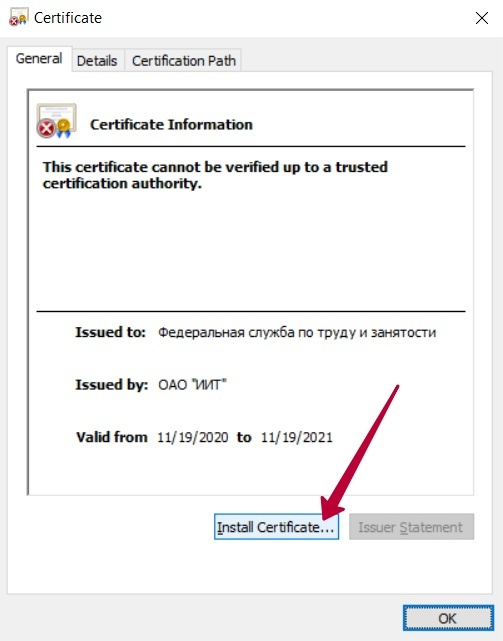 Рисунок 1 – Установка сертификата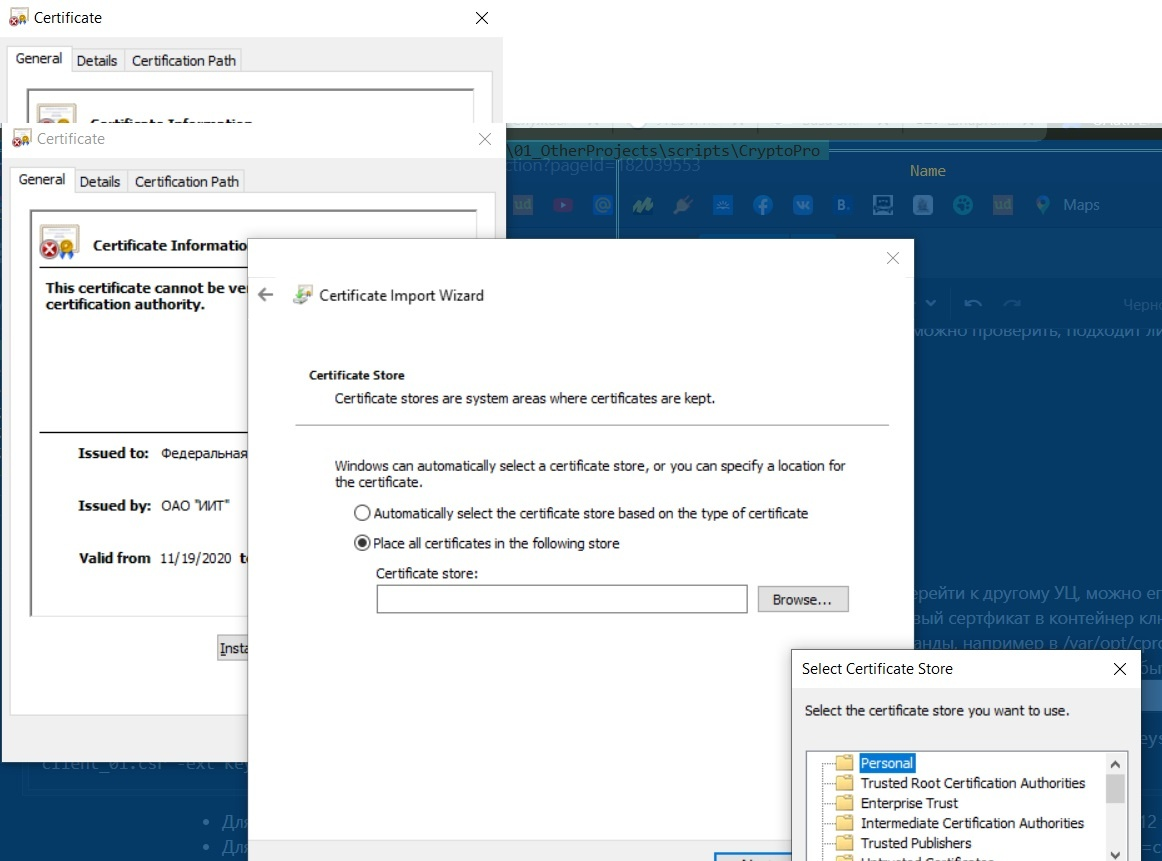 Рисунок 2 – Установка сертификата в персональное хранилище пользователя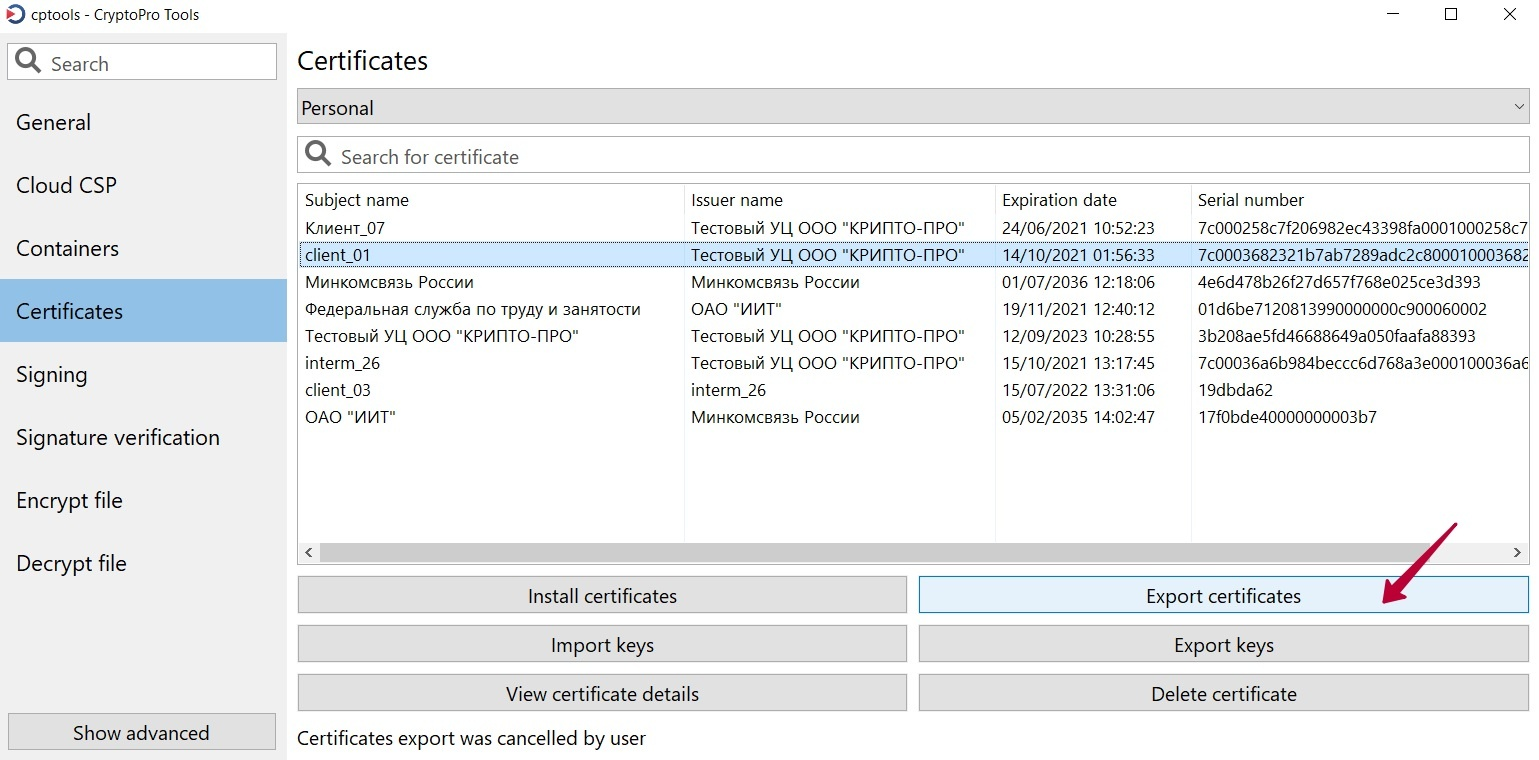 Рисунок 3 – Экспорт сертификата в CryptoPro Tools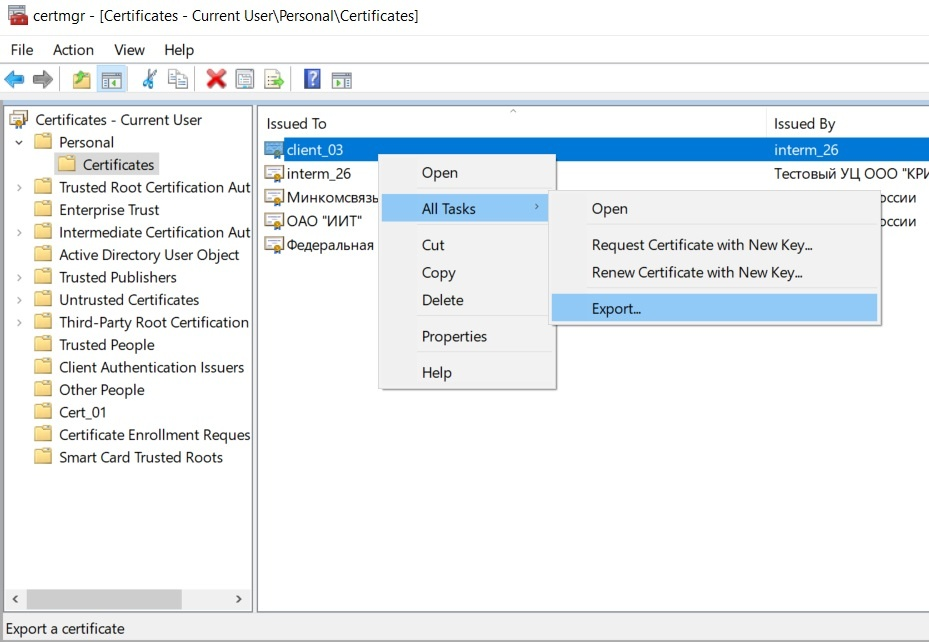 Рисунок 4 – Экспорт сертификата в certmgr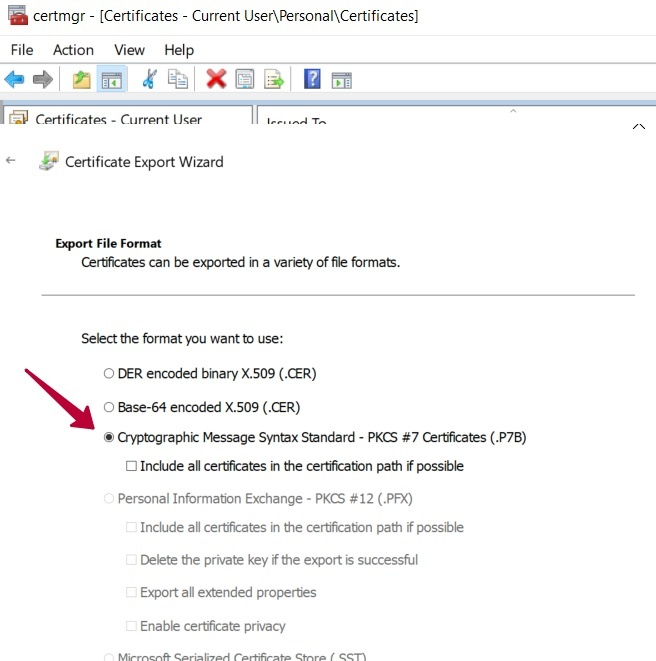 Рисунок 5 – Выбор формата PKCS#7 (*.p7b) в certmgrИмпортировать файл *.p7b в контейнер ключа командой (где «cryptopro/» - имя каталога в котором находятся jar файлы CryptoPro JCSP):Аналогичным образом можно выгрузить несколько сертификатов (цепочку) в файл PKCS#7 (*.p7b), чтобы потом загрузить их в контейнер. Сертификаты из контейнера ключа передаются другой стороне для проверки при установке TLS соединения, соответственно, если в доверенном хранилище второй стороны (сервера или клиента) не хватает промежуточных сертификатов для проверки подписи по цепочке, сертификаты могут быть переданы из контейнера ключа. При этом в контейнер можно класть не всю цепочку, а только сертификаты, которых не хватает у второй стороны для построения всей цепочки. Стороны посылают сертификаты для проверки только из контейнера своего ключа и проверяют подпись по цепочке для полученных от второй стороны сертификатов по сертификатам в своем хранилище доверенных. Проверить наличие цепочки в контейнере можно через утилиты CryptoPro (рисунки 6, 7).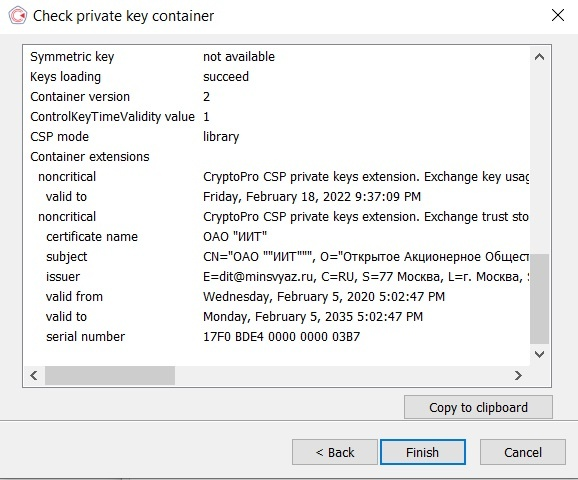 Рисунок 6 – Проверка наличия нескольких сертификатов в контейнере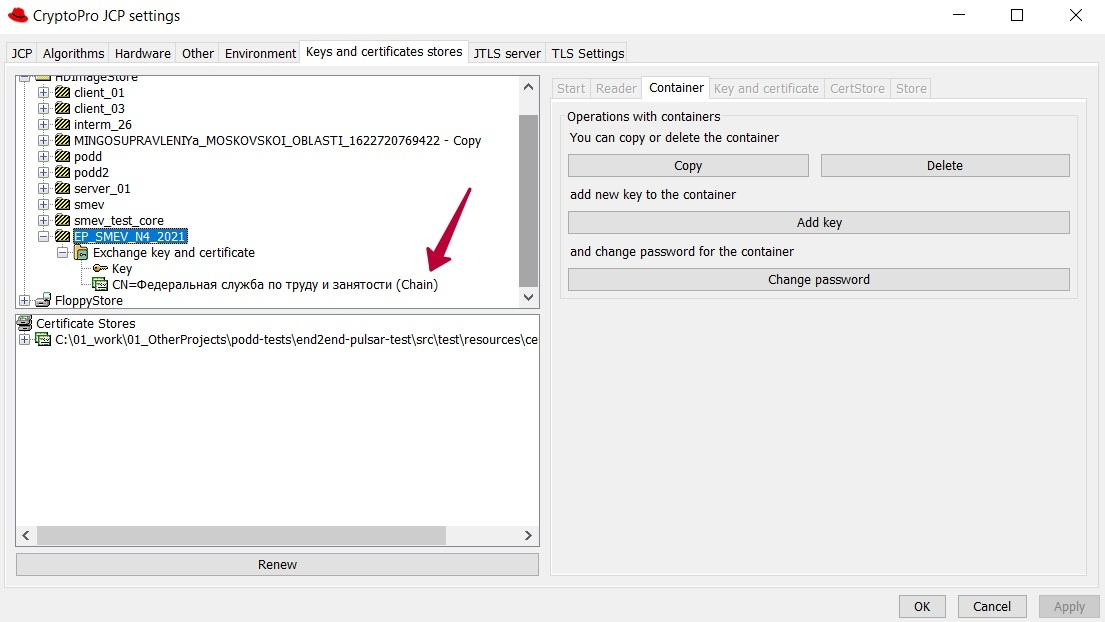 Рисунок 7 – Проверка наличия нескольких сертификатов в контейнереДля промежуточных сертификатов сервер nginx делает проверку атрибута BasicConstraints=ca:true.... , если атрибут отсутствует, nginx отклонит соединение с ошибкой в логе: «client SSL certificate verify error: (24:invalid CA certificate)».
Особенности запуска под kubernetesИспользование лицензий CryptoPro при запуске агента под kubernetesДанная информация актуальна только при наличии и использовании полных лицензий на CryptoPro. Неприменимо при использовании trial лицензий. При запуске под kubernetes возможно использование secret-ов для создания внутри контейнера указанных файлов. Пример secret-а:где XXXXX – закодированный в base64 лицензионный номер CSP, YYYYY – закодированный в base64 лицензионный номер JCP.Пример использования данного secret в helm chart АгентаУказанный раздел должен отсутствовать в чарте в случае использования trial лицензий!
Установка компонента prohibitor (опционально)1.1 Состав и содержание дистрибутивного пакетаСостав дистрибутива Сервиса проверки полномочий:/distr/prohibitor – Сервис проверки полномочий:/distr/prohibitor/app/app.jar – исполняемый файл;/distr/prohibitor/csp-5.0.11455.tar.gz – дистрибутив CryptoPro CSP;/distr/prohibitor/java-csp-5.0.42119-A.zip– дистрибутив CryptoPro JСP;/distr/prohibitor/bellsoft-jdk17.0.3-linux-amd64.tar.gz– дистрибутив Java;/distr/prohibitor/cp_ca_store – JKS с поддержкой корневых сертификатов Ростелекома;/dist/prohibitor/application.yml – заготовка конфигурационного файла;/distr/prohibitor/customLogLevels.xml – файл описания настроек логирования/dist/prohibitor/liquibase/* – файлы, описывающие все операции, которые необходимо выполнить над базой Сервиса проверки полномочий.Путь /distr/prohibitor указан в качестве примера, можно использовать любой другой путь, скорректировав соответствующим образом упоминаемые ниже команды.1.2 Порядок загрузки данных и программАдминистратор УВ осуществляет развёртывание, настройку и запуск Сервиса проверки полномочий с помощью данного руководства.1.3 Требования к среде для развёртывания Сервиса проверки полномочийМинимальные требования к характеристикам сервера для развёртывания Сервиса проверки полномочий приведены в Таблица 2.Таблица 2 – Минимальные требования к характеристикам сервера для развёртывания Сервиса проверки полномочий1.4 Предварительные операции (установка «пре-реквизитов»)Перед запуском Сервиса проверки полномочий выполнить от имени пользователя «root» следующие действия:Создать пользователя {{user}} и группу {{user_group}}, под которым будет работать Агент.Установить javaУстановить системные переменныеРекомендуется внести данную настройку в profile пользователя.Установить CryptoPro JCP:При наличии лицензионного кода CryptoPro JCP выполнить от имени пользователя {{user}} команду.В случае отсутствия лицензионного кода, CryptoPro JCP будет работать в режиме trial лицензииУстановить CryptoPro CSP:При наличии лицензионного кода CryptoPro CSP выполнить команду В случае отсутствия лицензионного кода, CryptoPro CSP будет работать в режиме trial лицензии Установить контейнер с ключами CryptoPro в директорию /var/opt/cprocsp/keys/{{user}}/  (ключ следует использовать от Агента ПОДД СМЭВ).Пользователь {{user}} должен иметь доступ на чтение к данной директории и файлам в ней.Для установки TLS соединения, который использует алгоритмы в соответствии с ГОСТ-2012, требуется:использовать доверенное хранилище с корневыми сертификатами удостоверяющих центров (УЦ), которое находится в дистрибутиве с сертификатом МинЦифры.если ключи CryptoPro выданы не МинЦифры, то следует добавить корневые сертификаты данного УЦ, выполнив нижеприведённую команду, где /path/to/some.cer путь к файлу корневого сертификата УЦ, выдавшего ключи:Важно! Ключ CryptoPro должен содержать цепочку сертификатов промежуточных УЦ (кроме корневого). Приложение 1 настоящего документа содержит сведения о добавлении промежуточных сертификатов в ключ.В конфигурационном файле «application.yml» задать переменные (в заготовке обозначены звездочками):{{ agentid }} – мнемоника ИС;{{ key_alias }} – алиас контейнера CryptoPro, установленного ранее (на шаге 3);{{ key_password }} – пароль контейнера CryptoPro;{{ ca_store_path }} – фактический путь до директории c файлом «cp_ca_store» из дистрибутива (в данном примере - /distr/einfahrt);{{ ca_pass }} – пароль от «cp_ca_store», по умолчанию на поставляемое в дистрибутиве хранилище установлен пароль changeit, который рекомендуется заменить в процессе установки. Убедитесь, что пользователь, запускающий приложение, имеет доступ на чтение к этому файлу;{{ gost_nlb }} – адрес сервиса авторизации. Данные настройки уже прописаны в заготовке конфигурационного файла.{{ postgres_host }} – адрес БД Postgres;{{ postgres_port }} – порт БД Postgres;{{ postgres_pass }} – пароль от БД Postgres.Переменные "postgres_*" указываются в разделе настроек подключения к PostgreSQL:Пример раздела конфигурации для настройки Сервиса проверки полномочий для работы в геораспределённой конфигурации (необходимо перечислить все развёрнутые Ядра с указанием ссылки на pulsar Ядра). Примечание: данные настройки уже прописаны в заготовке конфигурационного файла.1.5 Настройка БД для работы Сервиса проверки полномочийПодключится к БД Postgresql с административным аккаунтом и выполнить SQL команды ниже:С помощью инструмента liquidbase развернуть в созданной БД скрипты.Для этого в консоли выполнить следующие команды:Если отсутствует Liquidbase, его необходимо установить по приложенной инструкции (https://docs.liquibase.com/install/liquibase-linux.html).1.6 Запуск Сервиса проверки полномочийУбедитесь, что пользователь {{user}} имеет доступ к директории, в которой установлен Агент (/distr/prohibitor).Пример скрипта для запуска Сервиса проверки полномочий с использованием сервиса «systemd»:Соответствующий файл скрипта, для примера с названием prohibitor.service, необходимо разместить в каталоге /etc/systemd/system/.Далее выполнить команду по включению, запуску сервиса и проверить его статус:1.6 Особенности запуска под dockerprohibitor, упакованный в docker image, уже имеет предустановленными все необходимые компоненты (java, CryptoPro CSP, CryptoPro JCP). Входящие в поставку версии CryptoPro не имеют предустановленной лицензии, и могут работать как trial в течение трех месяцев с момента создания образа (не с момента первого запуска!)Для использования trial версии CryptoPro не требуется каких-либо дополнительных действий, касающихся лицензирования.Важно! Для использования приведенного ниже скрипта запсука агента под докером, ключ CryptoPro должен находиться в подкаталоге keys, файл cp_ca_store – в каталоге certs. Их наличие обязательно.Лицензии CryptoProCryptoPro, при их наличии, необходимо поместить в файлы licenses/jcp.txt и licenses/csp.txt соответственно.Для того, чтобы prohibitor можно было запустить под docker, полученный docker образ необходимо загрузить в локально установленный docker, на машине, где он будет работать. Для этого необходимо выложить архив с образом на локальный диск этой машины и выполнитьгде prohibitor.tgz – имя полученного архива с docker imageЗагрузка должна завершиться без ошибок. Проверить успешность загрузки можно командойВывод будет содержать примерно следующую информацию:prohibitor     latest          c7511824117e   5 days ago      1.2GBСкрипт для запуска prohibitor под docker:Получить лог-файл агента, запущенного под docker данным скриптом, можно командойАгент ПОДД СМЭВтакже: Экземпляр ПО Агент (ПОДД СМЭВ)Экземпляр ПО «Агент (ПОДД СМЭВ)», установленный в контуре ИС УВ и обеспечивающее сопряжение Экземпляров ПО «Витрина данных» и ИС УВ с Ядром ПОДД СМЭВ.Витрина (данных)Комплекс программных и технических средств в составе информационно-телекоммуникационной инфраструктуры участника взаимодействия, обеспечивающий хранение и предоставление данных другим участникам взаимодействия в соответствии с критериями, установленными Министерством цифрового развития, связи и массовых коммуникацийГБГигабайтГОСТ-2012ГОСТ Р 34.10-2012 «Информационная технология. Криптографическая защита информации. Процессы формирования и проверки электронной цифровой подписи»ЕИП НСУДЕдиная информационная система национальной системы управления даннымиИСИнформационная системаИЭПИнфраструктура электронного правительстваМинЦифрыМинистерство цифрового развития, связи и массовых коммуникаций Российской ФедерацииМнемоникаКороткое символическое имя объектов модели данных (Витрин, сущностей, атрибутов) для использования в Запросах. Имеет более строгие правила формирования, чем наименования объектов (нельзя использовать пробелы, специальные символы и т. д.), что облегчает чтение Запросов человеком и позволяет изменять наименования объектов без влияния на работоспособность систем ПотребителейНСУДНациональная система управления даннымиОСОперационная системаПОДДПодсистема обеспечения доступа к даннымПОДД СМЭВПодсистема обеспечения доступа к данным — подсистема СМЭВ, предназначенная для обеспечения взаимодействия СМЭВ с Витринами данныхПодзапрос (данных)Вариант Запроса, который формируется ПОДД СМЭВ в целях обработки распределённого Запроса ПотребителяПоставщик (данных ПОДД)Участник взаимодействия с полномочиями по предоставлению данных с использованием ПОДД в соответствии с загруженной в Ядро ПОДД Моделью государственных данныхПотребитель (данных ПОДД)Участник взаимодействия, обрабатывающий данные, размещенные на Витринах данных, с использованием ПОДДСМЭВЕдиная система межведомственного электронного взаимодействия и Единая система нормативной справочной информацииУВУчастник взаимодействия – федеральный орган исполнительной власти, государственный внебюджетный фонд и иной орган или организация, участвующие в предоставлении государственных и муниципальных услуг (функций)УЦУдостоверяющий центрЦПУЦентральное процессорное устройствоЯдро ПОДД СМЭВЦентрализованная часть ПОДД, предназначенная для маршрутизации запросов и контроля полномочий УВAPI(англ. Application Programming Interface) — набор классов, процедур, функций, структур или констант, которыми одна компьютерная программа может взаимодействовать с другой программойJDBC(англ. Java DataBase Connectivity) — платформенно независимый промышленный стандарт взаимодействия Java-приложений с различными СУБДJWT(англ. JSON Web Token) — открытый стандарт (RFC 7519) для создания токенов доступа, основанный на формате JSONOpenAPI, спецификация OpenAPIФормализованная спецификация и экосистема множества инструментов, предоставляющая интерфейс между front-end системами, кодом библиотек низкого уровня и коммерческими решениями в виде APISQL(англ. Structured Query Language) — декларативный язык программирования, применяемый для создания, модификации и управления данными в реляционной базе данныхХарактеристикиАгент ПОДД СМЭВОСCentOS 7.9ЦПУ4-х ядерный процессорОперативная память8 ГБДисковое пространство20 ГБ# Общие настройки агентаagent:  # Идентификатор (мнемоника) агента  id: *** ИДЕНТИФИКАТОР (МНЕМОНИКА) АГЕНТА ***  ogrn: '*** ОГРН АГЕНТА ***'keys:  alias: *** ИДЕНТИФИКАТОР КЛЮЧА CryptoPro ***  password: *** ПАРОЛЬ КЛЮЧА CryptoPro ***  # Общие настройки витриныdatamart:  # признак взаимодействия агента с витриной (true - интеграция включена, false - только REST-интерфейс)  enabled: true# Настройки регистрации витринdatamart-registration:  # Список витрин для регистрации. Можно задать пустой список []  datamarts:    - id: {{ vitrine_id1 }}      # Способ получения профиля витрины, предустановленный профиль из локального файла,      #  либо запросом к витрине [DEFINED_PROFILE | DATAMART_REQUEST]      registrationFlow: DEFINED_PROFILE      # Предустановленный профиль      definedProfile: datamart_profile/postgresql.json    - id: {{ vitrine_id2 }}      # Способ получения профиля витрины, предустановленный профиль из локального файла,      #  либо запросом к витрине [DEFINED_PROFILE | DATAMART_REQUEST]      registrationFlow: DEFINED_PROFILE      # Предустановленный профиль      definedProfile: datamart_profile/postgresql.jsonkafka:  consumer:    property:      bootstrap.servers: {{ kafka_link }}       {...}   producer:    property:      bootstrap.servers: {{ kafka_link }}       {...}  admin:    property:      bootstrap.servers: {{ kafka_link }}# Настройки подключения к Pulsarpulsar:  client:    serviceUrl: pulsar://XXX.XX.XXX.XXX:XXXX  consumer:    # Имя подписки, также используется при формировании имени DLQ топика    subscriptionName: ${agent.id}    negativeAckRedeliveryDelayMicros: 0  # Авторизация в Pulsar c помощью JWT  auth:    # Включение авторизации    enabled: true    # Путь к статичному JWT используемому для авторизации, если не указан, JWT запрашивается у Keycloak    service-token: ''    # Подключение и авторизация в Keycloak для получения JWT    keycloak-connection:      tls-verify-hostname: false      tls-trust-store:        path: *** /ПУТЬ/К/cp_ca_store ***        password:  XXXXXXX      tls-key:        alias: *** ИДЕНТИФИКАТОР КЛЮЧА CryptoPro ***        password: *** ПАРОЛЬ КЛЮЧА CryptoPro ***    keycloak-oauth:      realm: pulsar      auth-server-url: https:// XXX.XX.XXX.XXX/keycloak/auth      grant_type: client_credentials      client_id: ${agent.id}printable-form:  signature:    printable-form-keys:      -        keystoreType: JCP        certificateAlias: {{ key1 }}        privateKeyAlias: {{ key1 }}        privateKeyPass: {{ key1_password }}        signatureAlgorithm: {{ $.Values.keys.signaturealgorithm }}        signatureURI: {{ $.Values.keys.signatureuri }}        digestMethod: {{ $.Values.keys.digestmethod }}        useSmevTransform: false       -        keystoreType: JCP        certificateAlias: {{ key2 }}        privateKeyAlias: {{ key2 }}        privateKeyPass: {{ key2_password }}        signatureAlgorithm: {{ $.Values.keys.signaturealgorithm }}        signatureURI: {{ $.Values.keys.signatureuri }}        digestMethod: {{ $.Values.keys.digestmethod }}        useSmevTransform: false        {...}  #Пары значения "имя_печатной_формы": "алиас сертификата"  forms:    {{ form1_name }}: {{ key1 }}    {{ form2_name }}: {{ key2 }}        {...}  # Максимальный размер данных для подписания  max-content-length: 268435456query:  # Настройки получения BLOB по ссылке  load-reference-data:    # Источник получения данных для BLOB ссылок,    # S3 - данные загружаются агентом из хранилища S3, DATAMART - запрос пересылается витрине    blob-source: DATAMART    # Настройки подключения к хранилищу S3    s3-storage:      endpoint: http://{{ s3_url }}/      # Имя бакета      bucket-name: {{ bucket name }}      # Путь к файлу с данными для авторизации      pathToCredentialFile: {{ /absolute/path/to/s3_creds.properties }}# Настройки подключения ко всем ЦОД с установленным ПО ядраdata-center: … nodes:    - node-id: {{ node1_name }}      # Настройки подключения к Pulsar      pulsar:        # Включение Round-Robin балансировки по спику брокеров        enable-balancing: true        # Максимально допустимое время передачи сообщения одному из брокеров        send-timeout: 35s        # Длительность периода вывода брокеров из пула, при его недоступности        max-dismissal-delay: 5s        # Список подключений к брокерам        # есть возможность указания нескольких адресов pulsar, для этого необходимо в переменн«ю "service»rl" через запятую прописать все адреса        # прим–р - serviceUrl: pulsar://{{ address1:port }}, pulsar://{{ address2:port }}        client:          serviceUrl: pulsar://{{ pulsar_kernel1_link }}        ...        auth:          enabled: ${pulsar.auth.enabled}          service-token: ${pulsar.auth.service-token}          keycloak-connection:            tls-verify-hostname: ${pulsar.auth.keycloak-connection.tls-verify-hostname}            tls-trust-store:              path: ${pulsar.auth.keycloak-connection.tls-trust-store.path}              password: ${pulsar.auth.keycloak-connection.tls-trust-store.password}            tls-key:              alias: ${pulsar.auth.keycloak-connection.tls-key.alias}              password: ${pulsar.auth.keycloak-connection.tls-key.password}          keycloak-oauth:            realm: ${pulsar.auth.keycloak-oauth.realm}            auth-server-url: {{ keycloak_kernel1_link }}            grant_type: ${pulsar.auth.keycloak-oauth.grant_type}            client_id: ${pulsar.auth.keycloak-oauth.client_id}          cached-token-max-expiration-lag: ${pulsar.auth.cached-token-max-expiration-lag}        # Пул потоков для обработчиков принимающих сообщения из ядра      consumer-pool:        # Размер пула        size: 4        # Таймаут на блокировку потока, не прерывает поток, пишет предупреждения в лог        execution-lock-timeout: 1M      # Пул потоков для обработчиков отправляющих сообщения в ядро      producer-pool:        # Размер пула        size: 4        # Таймаут на блокировку потока, не прерывает поток, пишет предупреждения в лог        execution-lock-timeout: 1M     - node-id: {{ node2_name }}      pulsar:      {...}        client:          serviceUrl: pulsar://{{ pulsar_kernel2_link }}      {...}          keycloak-oauth:             auth-server-url: {{ keycloak_kernel2_link }}      {...}# Настройки REST сервера исполнения SQL запросовrest-query-endpoint:  ...  # Размер чанка пользовательского табличного параметра  tableParamChunkSize: 900KB  # Способ разбиения пользовательского табличного параметра на чанки  tableParamChunkType: EXACTLY_CUTcp  /distr/einfahrt/jdk-17.0.3/lib/security/cacerts /distr/einfahrt/certs/cacertskeytool -importcert -keystore /distr/einfahrt/certs/cacerts -storepass changeit -alias api-gateway -file cert.crt# Настройка модуля API gatewayapi-gateway:  # Параметры HTTP-сервера для приёма запросов на стороне потребителя  server:    host: 0.0.0.0    port: 8171  # Параметры HTTP-клиента для отправки запросов на стороне поставщика  client:    impl: APACHE    options:      # указать адрес и порт https сервера      default-host: nlb-auth      default-port: 443      ssl: true      verifyHost: false      pipelining: true      pipeliningLimit: 100      maxPoolSize: 100# Настройки REST сервера исполнения SQL запросовrest-query-endpoint:  # URL подключения к агентам по JDBC (только для implementation = JDBC)  jdbc-url: jdbc:podd://<instance-1-ip-address>:${query-server.port},<instance-2-ip-address>:${query-server.port},<instance-N-ip-address>:${query-server.port}# Настройки модуля "информация об агенте"agent-info:  # идентификатор экземпляра агента (HOSTNAME используется только при запуске под kubernetes, в остальных случаях следует использовать уникальные идентификаторы)  instanceId: ${HOSTNAME:instance-1}cd /distr/einfahrttar zxvf bellsoft-jdk17.0.3-linux-amd64.tar.gzexport JAVA_HOME= /distr/einfahrt/jdk-17.0.3export PATH=$PATH:$JAVA_HOME/bincd /distr/einfahrtmkdir -p /distr/einfahrt/cryptoprounzip java-csp-5.0.42119-A.zipcd java-csp-5.0.42119-A./configure.shcp -f *.jar /distr/einfahrt/cryptopro/cd /distr/einfahrtrm -rf java-csp-5.0.42119-Ajava -cp :/distr/einfahrt/cryptopro/* ru.CryptoPro.JCP.tools.License -serial "{{ jcp_serial }}" -storecd /distr/einfahrttar xzvf csp-5.0.11455.tar.gz rm -f csp-5.0.11455.tar.gz cd csp-5.0.11455 yum -y install lsb-cprocsp-base*.rpm lsb-cprocsp-rdr-64-*.rpm lsb-cprocsp-kc1-64-*.rpm lsb-cprocsp-capilite-64-*.rpm lsb-cprocsp-devel-*.rpm lsb-cprocsp-kc2-64-*.rpm cprocsp-curl-64-*.rpm./install.sh cd ../opt/cprocsp/sbin/amd64/cpconfig -license -set {{cprocsp_license}}$JAVA_HOME/bin/keytool -J-Dkeytool.compat=true \                                         -J-Duse.cert.stub=true \                                         -import \                                         -provider ru.CryptoPro.JCP.JCP \                                         -providerpath cryptopro/JCSP.jar:cryptopro/JCP.jar:JCPRequest.jar:cryptopro/JCPRevCheck.jar:cryptopro/asn1rt.jar:cryptopro/ASN1P.jar \                                         -storetype HDImageStore \                                         -keystore /distr/einfahrt/certs/cp_ca_store \                                         -storepass changeit \                                         -file /path/to/some.cer[Unit]Description="Service for einfahrt"After=syslog.target[Service]Type=simpleWorkingDirectory=/distr/einfahrt# Важно! Запуск должен производиться от имени того пользователя, для которого ранее были выложены ключи КриптоПро!User={{user}}Group={{user_group}}Environment="JAVA_HOME=/distr/einfahrt/jdk-17.0.3"Environment="JDK_JAVA_OPTIONS=--add-exports=java.base/sun.security.util=ALL-UNNAMED \    --add-exports=java.base/sun.security.x509=ALL-UNNAMED" \    --add-exports=java.base/sun.security.pkcs=ALL-UNNAMED" \    --add-exports=java.base/sun.security.provider=ALL-UNNAMED" \    --add-exports=java.base/sun.security.tools.keytool=ALL-UNNAMED" \    -Dsaffron.default.charset=UTF-16LE \    -Dsaffron.default.collation.name='UTF-16LE$en_US' \    -Dsaffron.default.nationalcharset=UTF-16LE \    -XX:MaxRAMPercentage=80.0 \    -XX:+UnlockExperimentalVMOptions \    -XX:InitiatingHeapOccupancyPercent=16 \    -XX:+UseStringDeduplication \    -XX:+G1EagerReclaimHumongousObjects \    -XX:+G1EagerReclaimHumongousObjectsWithStaleRefs \    -XX:G1HeapWastePercent=2 \    -XX:G1MaxNewSizePercent=25 \    -XX:G1MixedGCLiveThresholdPercent=15 \    -XX:+UseG1GC"ExecStart=/distr/einfahrt/jdk-17.0.3/bin/java -cp app/*:cryptopro/* -jar app/app.jar[Install]WantedBy=multi-user.targetsystemctl daemon-reloadsystemctl enable einfahrtsystemctl start einfahrtsystemctl -l status einfahrt{ "log-opts": {   "max-file": "3",   "max-size": "100m" }}# Настройки подключения к Pulsarpulsar:  auth:    keycloak-connection:      tls-trust-store:        path: /egov/java/certs/cp_ca_storedocker load < einfahrt.tgzdocker images | grep einfahrtchown -R 1000 keys№Вопрос/ПроблемаРешениеКак скачать актуальный JDBC драйвер?Драйвер можно получить по адресу http://<ваш_хост>:8182/api/v1/jdbc-driverC текущими настройками, агент будет доступен:на порту 8183 для sql запросов по JDBCна порту 8192 для sql запросов по RESTКак проверить соединение Агента с Ядром ПОДД?Воспользуйтесь запросом "SELECT 1". Воспользуйтесь командой для проверки через REST с использованием утилиты curl:curl -X POST -H "Accept-Version:1" -H "Content-Type: application/json" -d '{"sql": {"sql": "select 1"}}' http://<ваш_хост>:8192/query --silent -m 30В лог-файле присутствует ошибка "Ошибка вызова функции acquireContext: 0x80090016" При запуске агента без использования docker, убедитесь, что контейнер с ключами выложен в /var/opt/cprocsp/keys/{{user}}/ Пользователь {{user}} имеет доступ на чтение к /var/opt/cprocsp/keys/{{user}}/ Убедитесь, что агент запускается от пользователя {{user}} при запуске без использования dockerПри использовании docker, убедитесь, что при запуске указан ключ «--user=1000»В лог-файле присутствует ошибка "Ошибка вызова функции acquireContext: 0x80090016"При использовании docker, установите владельца id=1000 на каталог keys рекурсивно
chown -R 1000 keysПри запуске без использования docker, сделайте пользователя {{user}} владельцем каталога /var/opt/cprocsp/keys/{{user}}/  рекурсивноВ логе присутствуют сообщения «No such provider: JCP»Убедитесь, что CryptoPro JCS и CryptoPro CSP установлены корректно, а также путь к jar файлам cryptoPro JCP присутствует в classpath при запуске javaВ логе присутствуют сообщения «unable to find valid certification path to requested target»Убедитесь, что файл cp_ca_store содержит нужную цепочку сертификатовВ логе присутствуют сообщения «No required SSL certificate was sent»Убедитесь, что используется верный ключУбедитесь, что указан корректный адрес {{ gost_nlb }}Убедитесь, что используется cp_ca_store, содержащий необходимые цепочки для подключения к используемому ядруkeytool -J-Dkeytool.compat=true -J-Duse.cert.stub=true -provider ru.CryptoPro.JCP.JCP -providerpath cryptopro/JCSP.jar:cryptopro/JCP.jar:JCPRequest.jar:cryptopro/JCPRevCheck.jar:cryptopro/asn1rt.jar:cryptopro/ASN1P.jar -certreq -alias client_01 -keysize 256 -sigalg GOST3411_2012_256withGOST3410_2012_256 -storetype HDImageStore -keystore NONE -storepass 1 -keypass 1234567890 -file client_01.csr -ext KeyUsage=keyEncipherment,keyAgreement -ext ExtendedkeyUsage=clientAuthkeytool   -J-Dkeytool.compat=true -J-Duse.cert.stub=true -provider ru.CryptoPro.JCP.JCP -providerpath cryptopro/JCSP.jar:cryptopro/JCP.jar:JCPRequest.jar:cryptopro/JCPRevCheck.jar:cryptopro/asn1rt.jar:cryptopro/ASN1P.jar -importcert -alias client_01 -storetype HDImageStore -keystore NONE -storepass 1 -keypass 1234567890 -file client_01.p7bapiVersion: v1
data:
  csp.lic: XXXXX
  jcp.lic: YYYYY
kind: Secret
metadata:
  name: cryptopro
type: Opaquevolumes:  - name: cryptopro-license    secret:      secretName: cryptoprovolumeMounts:  - mountPath: /egov/csp.lic    name: cryptopro-license    subPath: csp.lic  - mountPath: /egov/jcp.lic    name: cryptopro-license    subPath: jcp.licХарактеристикиАгент ПОДД СМЭВОСCentOS 7.9ЦПУ4-х ядерный процессорОперативная память8 ГБДисковое пространство20 ГБТребование к БДБД PostgreSQL версии 11.14 или вышеcd /distr/prohibitortar zxvf bellsoft-jdk17.0.3-linux-amd64.tar.gzexport JAVA_HOME= distr/prohibitor/jdk-17.0.3export PATH=$PATH:$JAVA_HOME/bincd /distr/prohibitormkdir -p /distr/prohibitor/cryptoprounzip java-csp-5.0.42119-A.zipcd java-csp-5.0.42119-A./configure.shcp -f *.jar /distr/prohibitor/cryptopro/cd /distr/prohibitorrm -rf java-csp-5.0.42119-Ajava -cp :/distr/prohibitor/cryptopro/* ru.CryptoPro.JCP.tools.License -serial "{{ jcp_serial }}" -storecd /distr/prohibitortar xzvf csp-5.0.11455.tar.gz rm -f csp-5.0.11455.tar.gz cd csp-5.0.11455 yum -y install lsb-cprocsp-base*.rpm lsb-cprocsp-rdr-64-*.rpm lsb-cprocsp-kc1-64-*.rpm lsb-cprocsp-capilite-64-*.rpm lsb-cprocsp-devel-*.rpm lsb-cprocsp-kc2-64-*.rpm cprocsp-curl-64-*.rpm./install.sh cd ../opt/cprocsp/sbin/amd64/cpconfig -license -set {{cprocsp_license}}$JAVA_HOME/bin/keytool -J-Dkeytool.compat=true \                                         -J-Duse.cert.stub=true \                                         -import \                                         -provider ru.CryptoPro.JCP.JCP \                                         -providerpath cryptopro/JCSP.jar:cryptopro/JCP.jar:JCPRequest.jar:cryptopro/JCPRevCheck.jar:cryptopro/asn1rt.jar:cryptopro/ASN1P.jar \                                         -storetype HDImageStore \                                         -keystore /distr/prohibitor/cp_ca_store \                                         -storepass changeit \                                         -file /path/to/some.cer# параметры подключения к базе и настройки пулла коннектовdb:  host: {{ postgres_host }}  port: {{ postgres_port }}  user: dbadmin_prohibitor  password: {{ postgres_pass }}  database: prohibitor  pool:    max-size: 10# Настройки подключения ко всем ЦОД с установленным ПО ядраdata-center: ... nodes:    - node-id: {{ node1_name }}      # Настройки подключения к Pulsar      pulsar:        # Включение Round-Robin балансировки по спику брокеров        enable-balancing: true        # Максимально допустимое время передачи сообщения одному из брокеров        send-timeout: 35s        # Длительность периода вывода брокеров из пула, при его недоступности        max-dismissal-delay: 5s        # Список подключений к брокерам        client:          serviceUrl: pulsar://{{ pulsar_kernel1_link }}        consumer:          subscriptionName: ${pulsar.consumer.subscriptionName}        producer:          maxPendingMessages: 1000          blockIfQueueFull: false        auth:          enabled: true          service-token: ''          keycloak-connection:            tls-verify-hostname: false            tls-trust-store:              path: {{ ca_store_path }}              password: {{ ca_pass }}            tls-key:              alias: {{ key_alias }}              password: {{ key_password }}          keycloak-oauth:            realm: pulsar            auth-server-url: {{ keycloak_kernel1_link }}            grant_type: client_credentials            client_id: {{ agent }}          cached-token-max-expiration-lag: 5s        # Пул потоков для обработчиков принимающих сообщения из ядра      consumer-pool:        # Размер пула        size: 4        # Таймаут на блокировку потока, не прерывает поток, пишет предупреждения в лог        execution-lock-timeout: 1M      # Пул потоков для обработчиков отправляющих сообщения в ядро      producer-pool:        # Размер пула        size: 4        # Таймаут на блокировку потока, не прерывает поток, пишет предупреждения в лог        execution-lock-timeout: 1M     - node-id: {{ node2_name }}      pulsar:      {...}        client:          serviceUrl: pulsar://{{ pulsar_kernel2_link }}      {...}          keycloak-oauth:             auth-server-url: {{ keycloak_kernel2_link }}      {...}CREATE DATABASE prohibitor;CREATE USER dbadmin_prohibitor WITH ENCRYPTED PASSWORD '<postgres_pass>' NOSUPERUSER CREATEROLE CREATEDB INHERIT LOGIN NOREPLICATION;ALTER DATABASE prohibitor OWNER TO dbadmin_prohibitor;Команды ниже следует выполнять подключенным к БД prohibitor с административным аккаунтомGRANT ALL PRIVILEGES ON ALL TABLES IN SCHEMA public TO dbadmin_prohibitor;GRANT ALL PRIVILEGES ON ALL SEQUENCES IN SCHEMA public TO dbadmin_prohibitor;export LIQUIBASE_URL=jdbc:postgresql://{{ postgres_host }}:{{ postgres_port }}/prohibitor;export LIQUIBASE_USERNAME=dbadmin_prohibitor;export LIQUIBASE_PASSWORD={{ postgres_pass }};export LIQUIBASE_CHANGELOG=/dist/prohibitor/liquibase/changelog.xml;liquibase update[Unit]Description="Service for prohibitor"After=syslog.target[Service]Type=simpleWorkingDirectory=/distr/prohibitorUser={{user}}Group={{user_group}}Environment="JAVA_HOME=/distr/prohibitor/jdk-17.0.3"Environment="JDK_JAVA_OPTIONS=--add-exports=java.base/sun.security.util=ALL-UNNAMED \    --add-exports=java.base/sun.security.x509=ALL-UNNAMED" \    --add-exports=java.base/sun.security.pkcs=ALL-UNNAMED" \    --add-exports=java.base/sun.security.provider=ALL-UNNAMED" \    --add-exports=java.base/sun.security.tools.keytool=ALL-UNNAMED" \    -Dsaffron.default.charset=UTF-16LE \    -Dsaffron.default.collation.name='UTF-16LE$en_US' \    -Dsaffron.default.nationalcharset=UTF-16LE \    -XX:MaxRAMPercentage=80.0 \    -XX:+UnlockExperimentalVMOptions \    -XX:InitiatingHeapOccupancyPercent=16 \    -XX:+UseStringDeduplication \    -XX:+G1EagerReclaimHumongousObjects \    -XX:+G1EagerReclaimHumongousObjectsWithStaleRefs \    -XX:G1HeapWastePercent=2 \    -XX:G1MaxNewSizePercent=25 \    -XX:G1MixedGCLiveThresholdPercent=15 \    -XX:+UseG1GC"ExecStart=/distr/prohibitor/jdk-17.0.3/bin/java -cp app/*:cryptopro/* -jar app/app.jar[Install]WantedBy=multi-user.targetsystemctl daemon-reloadsystemctl enable prohibitorsystemctl start prohibitorsystemctl -l status prohibitorВ случае, если у Вас есть полная лицензия на CryptoPro CSP и CryptoPro JCP, предусмотрена возможность передачи номеров лицензий CSP и JCP при запуске контейнера, при передаче валидных лицензий соответствующие компоненты CryptoPro будут лицензированы на этапе запуска.Для этого необходимо, чтобы текстовый файл, содержащий сроку с лицензией на CryptoPro CSP был при запуске контейнера доступен по пути /egov/csp.lic. Аналогично, лицензия для CryptoPro JCP должна быть доступна при запуске контейнера в текстовом файле /egov/jcp.licПри запуске под docker-ом можно для этого монтировать внешние файлы, содержащие номера лицензий, по указанным выше путям.docker load < prohibitor.tgzdocker images | grep prohibitor#!/bin/bashIMG=prohibitor:latestNAME=$(echo ${IMG} |cut -d: -f1)echo "Checking for already started container, stop it if running"[ ! -z $(docker ps |awk '{print $NF}'|grep "^${NAME}$") ] && docker stop ${NAME}[ ! -z $(docker ps -a |awk '{print $NF}'|grep "^${NAME}$") ] && docker rm ${NAME}DIR=$(pwd)# установка прав на объектыfor OBJECT in certs keys; do    find ${OBJECT} \( -type f -exec chmod 0666 {} + \) -o \( -type d -exec chmod 0777 {} + \)done# Если есть лицензии КриптоПро, они должны находиться в текстовом виде в файлах licenses/csp.lic и licenses/jcp.lic# При отсутствии внешних файлов с лицензией, будет использовано trial лицензирование cryptoPro for OBJECT in jcp csp; do    [ -f licenses/${OBJECT}.txt ] && LICENSE=" ${LICENSE} --mount type=bind,source=${DIR}/licenses/${OBJECT}.txt,target=/egov/${OBJECT}.lic,readonly"done# порты, по которым доступен агентfor OBJECT in 8692; do    PORTS="${PORTS} -p ${OBJECT}:${OBJECT}"doneecho "Starting docker container"# Важно! Для корректного использования ключей CryptoPro, # процесс в контейнере docker должен выполняться пользователем app (id=1000)# использование ключа «--user=1000» обязательно! docker run  \    -d \    --user=1000 \    ${PORTS} \    ${LICENSE} \    --name ${NAME} \    --mount type=bind,source=${DIR}/certs,target=/egov/java/certs,readonly \    --mount type=bind,source=${DIR}/keys,target=/var/opt/cprocsp/keys/app \    --mount type=bind,source=${DIR}/application.yml,target=/egov/java/application.yml,readonly \    --env JDK_JAVA_OPTIONS=" -XX:+UnlockExperimentalVMOptions \          -XX:InitiatingHeapOccupancyPercent=16 \          -XX:+UseStringDeduplication \          -XX:+G1EagerReclaimHumongousObjects \          -XX:+G1EagerReclaimHumongousObjectsWithStaleRefs \          -XX:G1HeapWastePercent=2 \          -XX:G1MaxNewSizePercent=25 \          -XX:G1MixedGCLiveThresholdPercent=15 \          -XX:+UseG1G" \    ${IMG}[ $? -eq 0 ] && echo "Application started. Container name: ${NAME}. Available port: 8692" || echo "Error starting docker."docker logs einfahrt